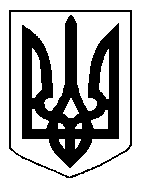 БІЛОЦЕРКІВСЬКА МІСЬКА РАДА	КИЇВСЬКОЇ ОБЛАСТІ	Р І Ш Е Н Н Явід 21 червня 2018 року                                                                                № 2462-53-VIIПро розгляд заяви щодо поновлення договору оренди землі фізичній особі-підприємцю Капроненку Олександру Дмитровичу            Розглянувши звернення постійної комісії з питань земельних відносин та земельного кадастру, планування території, будівництва, архітектури, охорони пам’яток, історичного середовища та благоустрою до міського голови від 10 травня 2018 року №193/2-17, протокол постійної комісії з питань  земельних відносин та земельного кадастру, планування території, будівництва, архітектури, охорони пам’яток, історичного середовища та благоустрою від 08 травня 2018 року  №127, заяву фізичної особи-підприємця Капроненка Олександра Дмитровича від  15 березня 2018 року №1621, відповідно до ст.ст. 12, 93, 122, 124, 125, 126 Земельного кодексу України, ст. 33 Закону України «Про оренду землі», ч. 5 ст. 16 Закону України «Про Державний земельний кадастр», ч.3 ст. 24 Закону України «Про регулювання містобудівної діяльності», п. 34 ч. 1 ст. 26 Закону України «Про місцеве самоврядування в Україні», Порядку розміщення тимчасових споруд для провадження підприємницької діяльності, затвердженого наказом Міністерства регіонального розвитку, будівництва та житлово-комунального господарства України від 21 жовтня 2011 року №244, Порядку розміщення тимчасових споруд для провадження підприємницької діяльності в м. Біла Церква затвердженого рішенням Білоцерківської міської ради від 20 серпня 2015 року №1552-78-VI,  міська рада вирішила:         	1.Відмовити в поновленні договору оренди землі від 10 березня 2015 року №36, який зареєстрований в Державному реєстрі речових прав на нерухоме майно, як інше речове право від 30 березня 2015 року №9296278 фізичній особі-підприємцю Капроненку Олександру Дмитровичу з цільовим призначенням 03.07 Для будівництва та обслуговування будівель торгівлі (вид використання – для експлуатації та обслуговування кіоску-майстерні по ремонту взуття) за адресою: вулиця Крижанівського, в районі житлового будинку 17/17,  площею 0,0025 га  (з них: під тимчасовою спорудою - 0,0006 га, під проїздами, проходами та площадками -0,0019 га), строком на 3 (три) роки, за рахунок земель населеного пункту м. Біла Церква. Кадастровий номер: 3210300000:02:033:0111, у зв’язку з несплатою орендної плати та невиконанням користувачем умов, передбачених пунктами 11, 12  договору оренди землі від 10 березня 2015 року №36.2.Особі, зазначеній в цьому рішенні, повернути земельну ділянку у стані, не гіршому порівняно з тим, у якому вона одержала її в користування та провести демонтаж тимчасової споруди.3.Особі, зазначеній в цьому рішенні звернутися до управління регулювання земельних відносин Білоцерківської міської ради для укладання додаткової угоди про припинення договору оренди землі від 10 березня 2015 року №36, відповідно до даного рішення, а також оформити інші документи, необхідні для вчинення цієї угоди.4.Особі, зазначеній в цьому рішенні, зареєструвати припинення права оренди земельної ділянки в порядку, визначеному чинним законодавством України.5.Управлінню самоврядного контролю Білоцерківської міської ради вжити заходів щодо стягнення орендної плати за землю згідно договору оренди землі від 10 березня 2015 року №36.6.Контроль за виконанням цього рішення покласти на постійну комісію з питань  земельних відносин та земельного кадастру, планування території, будівництва, архітектури, охорони пам’яток, історичного середовища та благоустрою.Міський голова	                                                                                 Г. Дикий